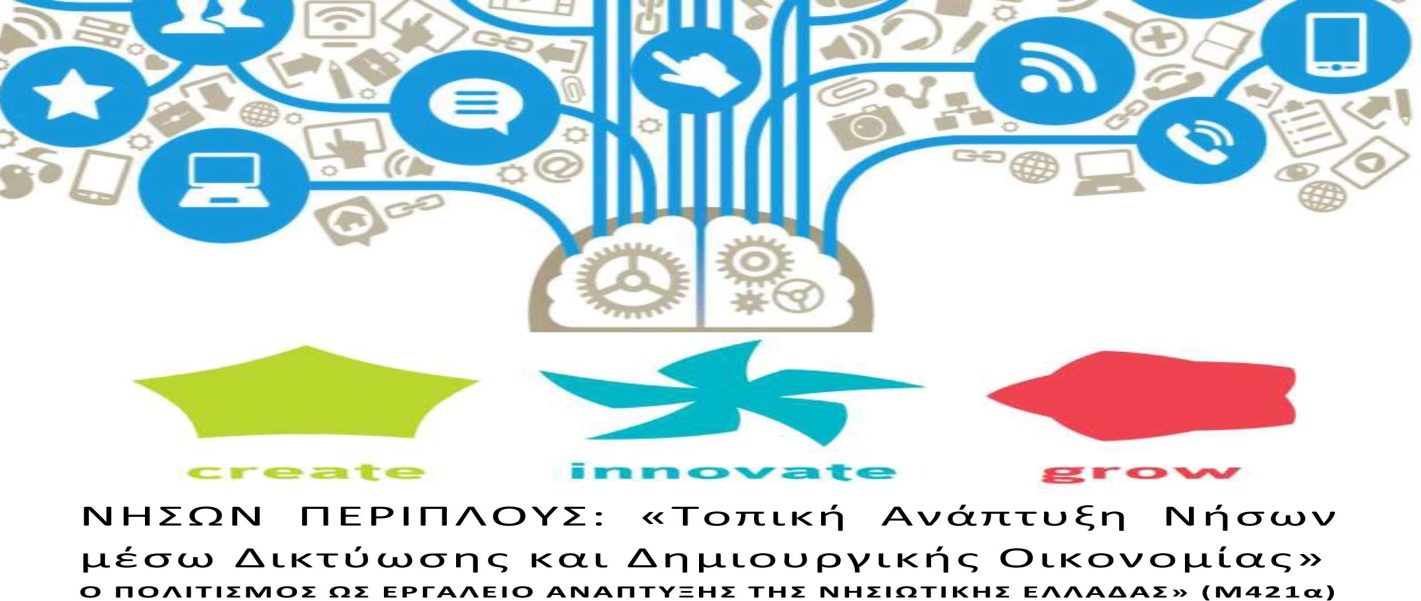 ΠΡΟΣΚΛΗΣΗ Στα πλαίσια των δράσεων που παρουσιάζουμε αναλυτικά ακολούθως, σας προσκαλούμε να παραβρεθείτε, στους τομείς ενδιαφέροντός σας.ΠΑΡΑΣΚΕΥΗ 6 ΝΟΕΜΒΡΙΟΥ ΠΡΩΙ (10.00-2.00)Χώρος: Ιστορικό Καφέ Κήπος (Δημοτικός Κήπος Χανίων ):  Εισηγήσεις/ ενημέρωση/ συζήτηση για τη δικτύωση και τη βιώσιμη επιχειρηματικότητα του Δημιουργικού Τομέα Αφορά: Μ.Μ.Ε., σχεδιαστές, παραγωγούς ψηφιακού υλικού – εφαρμογών-ιστοσελίδων -smart devices – (έξυπνες συσκευές),  σκιτσογράφους- εικονογράφους, δημιουργούς animation, αρχιτέκτονες.ΠΑΡΑΣΚΕΥΗ 6 ΝΟΕΜΒΡΙΟΥ ΑΠΌΓΕΥΜΑ (5.00-9.00)Χώρος: Μεγάλο Αρσενάλι (Ενετικό Λιμάνι Χανίων):  Εισηγήσεις/ ενημέρωση/ συζήτηση για ανάπτυξη και στήριξη βιώσιμης επιχειρηματικότητας στους Πολιτιστικούς και Δημιουργικούς Κλάδους από τους ΟΤΑΑφορά: Δημάρχους, Δημοτικούς Συμβούλους, στελέχη δημοτικών επιχειρήσεων του πολιτιστικού τομέα, εκπροσώπους Τοπικής Αυτοδιοίκησης (Α’ και Β’  βαθμού) που ασχολούνται με το πολιτιστικό τομέα και την επιχειρηματικότηταΣΑΒΒΑΤΟ 7 ΝΟΜΕΒΡΙΟΥ ΠΡΩΙ (10.00-2.00)Χώρος: Μουσείο Τυπογραφίας Γιάννη & Ελένης Γαρεδάκη (ΒΙΟΠΑ Χανίων): Εισηγήσεις/ ενημέρωση/ συζήτηση για στήριξη βιώσιμης επιχειρηματικότητας και αύξηση της απασχόλησης των νέων από πολιτιστικές επιχειρήσεις, δημόσια-ιδιωτικά μουσεία, πινακοθήκες, χώρους πολιτισμού,  επιχειρηματίες στο χώρο της μουσικής, εικαστικών, κεραμικής κ.α. ΓΙΑ ΤΟΝ Ο.Α.Κ.  Α.Ε.Ο ΔΙΕΥΘΥΝΩΝ ΣΥΜΒΟΥΛΟΣΛΕΥΤΕΡΗΣ ΚΟΠΑΣΗΣΗΛΕΚΤΡΟΛΟΓΟΣ ΜΗΧΑΝΟΛΟΓΟΣ Msc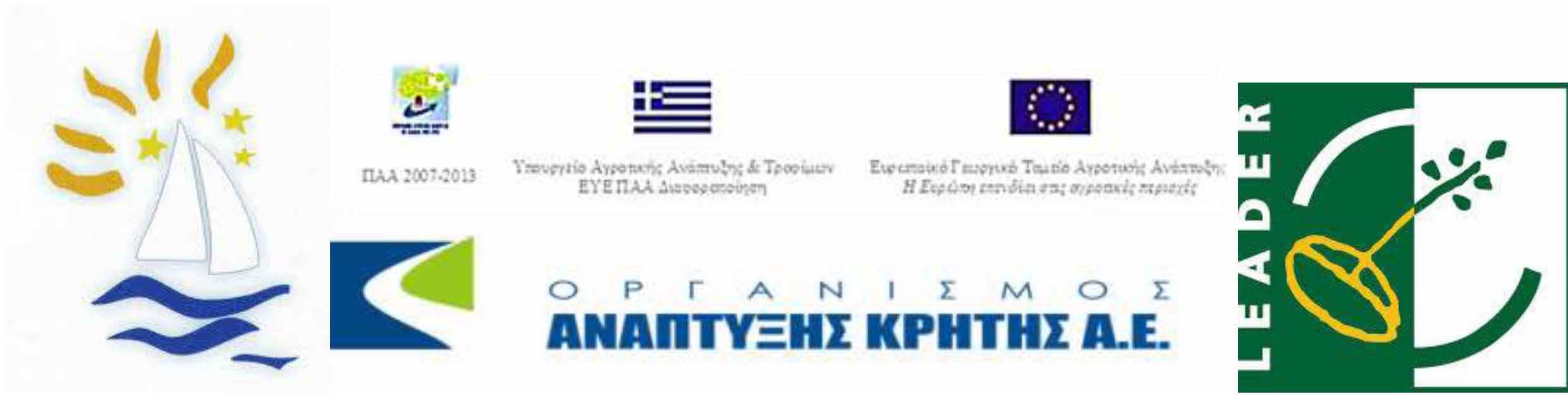 